«В гостях  у тётушки Маланьюшки». Лепка из солёного теста. Цель:Развитие мелкой моторики рук с помощью нетрадиционной техники;Формирование и закрепление пространственных понятий;Развитие связной речи с использованием выразительных средств;Воспитание интереса к наследию национальной культуре;Оборудование:помещение, оборудованное под деревенскую избу; посуда в русском национальном стиле(хохломская, городецкая роспись) опилки, кисточки, клей;колокольчик; корзина с клубочками;надувной шарик, соленое тесто, испеченные баранки, аудио.Предварительная работа:лепка из соленого теста;чтение русских народных прибауток, сказок, поговорок;различные пальчиковые игры;игры-упражнения на расслабление;изобразительная деятельность с помощью нетрадиционной техники.Ход занятияДети входят в группу и замечают расписной сундучок. Когда дети его открывают, слышат голос (аудио), который приглашает их в гости.Тётушка Маланьюшка: "Здравствуйте, ребятки, я тётушка Маланьюшка, приглашаю вас к себе в гости. А путь дороженьку вам укажет серебряное блюдечко, да наливное яблочко, которые вы найдете в сундучке моем волшебном. Ох, давно я жду гостей, приходите поскорей"(Дети встают в тесный кружок и читают наизусть волшебные слова, чтобы найти дорогу к бабушке.)Катись, катись, яблочко наливное,
По серебряному блюдечку, 
Покажи нам города и поля,
Покажи нам леса и моря,
Покажи нам гор высоту и небес красоту, 
Всю родимую Русь матушку.(звучит серебряный звон-колокольчик)Слышите, куда нам идти нужно?Стихотворение с движениями:Вот по лесу мы гуляем, (дети встают друг за другом и идут за 
За природой наблюдаем. воспитателем по "лесу") 
Вверх на солнце поглядели, 
И нас лучики согрели. (руки вверх развели в стороны) 
С лева птичка, справа птичка, 
Там снегирь, а там синичка. (а дальше по тексту)
В гору едем, с горы-вниз, 
Впереди нас ждет сюрприз. (дети встают на носки и чуть-чуть приседают)
За горой-рукой подать-
Деревеньку уж видать.Вступительная беседа.Вот и добрались мы в деревню к бабушке. Давайте постучимся, да помните правила поведения в гостях (дети входят в избу и здороваются). Как красиво у бабушки. А скажите, что является главным украшением избы? (печь) А для чего она нужна? (греет, кормит, даже лечит). Почти все предметы в избе сделаны своими руками. Долгими зимними вечерами мужчины резали миски и ложки из дерева. Женщины ткали и вышивали. Людей, которые изготавливали красивые предметы, называли народными умельцами. Как думаете почему? (потому, что руки умелые) А у вас умелые ручки? Почему? Наша тётушка живет одна. А ведь скоро праздник. Давайте поможем ей подготовится к празднику (в теремке игрушка бабушки)Упражнение "Клубочек"Воспитатель:Посмотрите, в корзиночке клубочки у бабушки запутались.Давайте поможем ей распутать, смотаем нитки в клубок. (Дети берут по клубочку). Бабушки, когда вяжут, напевают песенку. Дети тоже напевают на русский мотив:"А у меня есть чайник.
А у меня есть чашка и чайник заварной.
Я чай налью вам в чашку, попейте чай со мной".После игры:Воспитатель: "Прибрались в избе, и нашли горшок с опилками".Воспитатель предлагает с помощью опилок выполнить аппликацию - цветочек.Порядок выполнения работы: рисуем клеем цветочек, пока клей не высох, наносим опилки щепоткой на бумагу. Когда работы ваши высохнут, мы повесим на бабушкину печь и будет очень красиво!Воспитатель: Место, где женщина готовила еду, называлось "Бабий закуток". Тётушка завела тесто, да устала, давайте поможем испечь ей баранки.Лепка из соленого теста: Дети скатывают колбаски, соединяют края.Тётушка Маланьюшка: Ну вот, пока баранки пекутся, мы с вами поиграем. Дети выкладывают на поднос. В печке уже готовые настоящие испеченные баранки.Пальчиковая игра "Шарик"В процессе игры дети используют обе руки. Сначала "шарик" - правая рука, затем левая. Кончики пальцев соединяем ("шарик"). Показываем шарик (вращательные движения кистью).Вот он шарик маленький смешной, хочет этот шарик поиграть с тобой.Он летел, он летел, на твою макушку сел.
(Движение в соответствии с текстом.)
:И к тебе на носик сел.
:И на твой животик сел.
:И к тебе на ножки сел.
Он прыгал в ногах,
А потом вдруг лопнул - БАХ!(Хлопок ладонями по коленям).Итог.Вот и готовы баранки. Уже и остыли, пока мы играли. Тётушка очень вас благодарит и нас угощает. Давайте возьмем их с собой. Ребята, а мы вернемся в группу, что расскажем, где мы были, что видели?Тётушка Маланьюшка: А дорогу назад помните?Стихотворение с движениями "Вот по лесу мы гуляли"Вот по лесу мы гуляем, (дети встают друг за другом и идут за 
За природой наблюдаем. (воспитателем по "лесу") 
Вверх на солнце поглядели, 
И нас лучики согрели. (руки вверх развели в стороны) 
С лева птичка, справа птичка, 
Там снегирь, а там синичка. (а дальше по тексту)
В гору едем, с горы-вниз, 
Впереди нас ждет сюрприз. (дети встают на носки и чуть-чуть приседают)
За горой-рукой подать-
Деревеньку уж видать.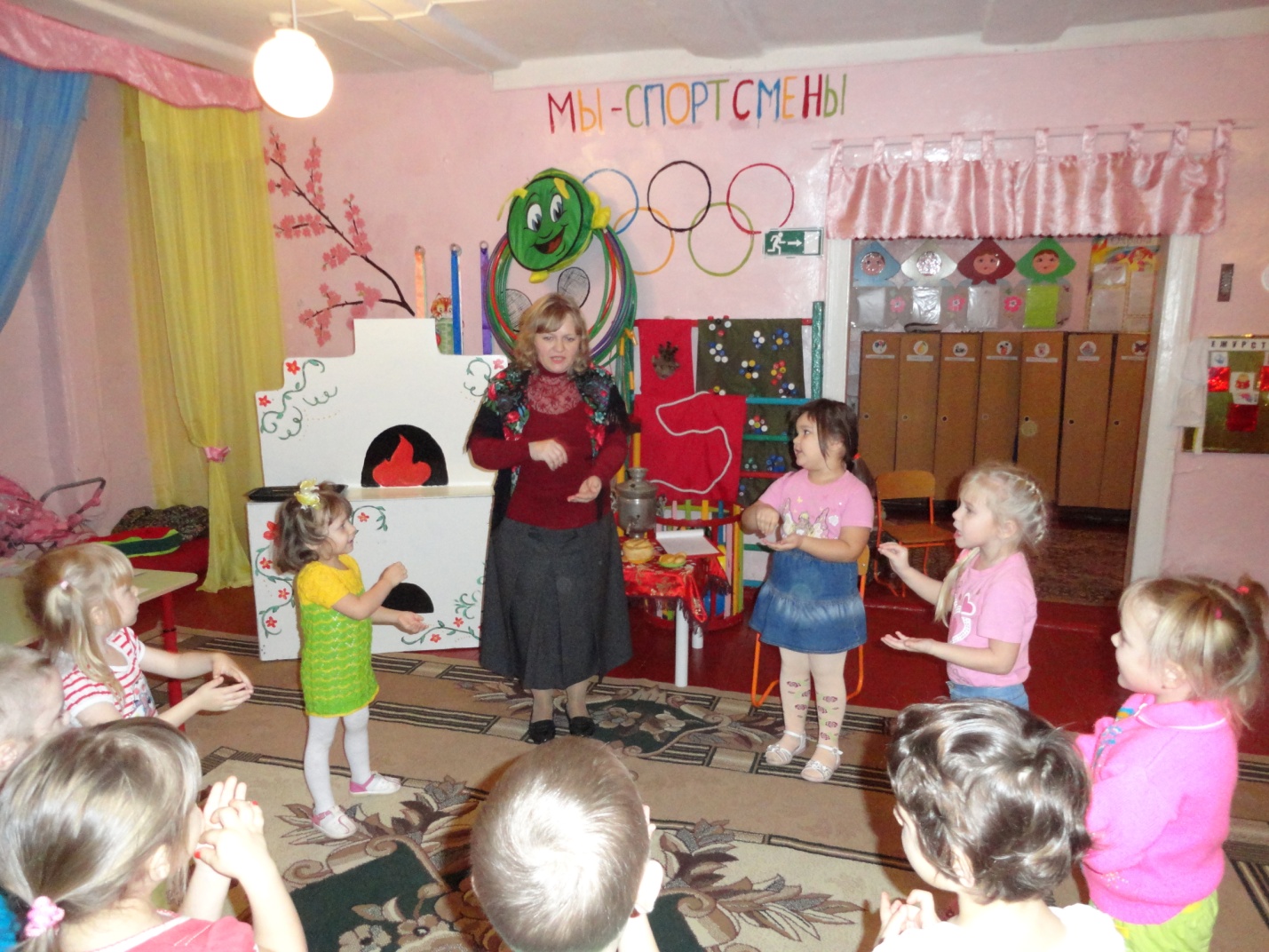 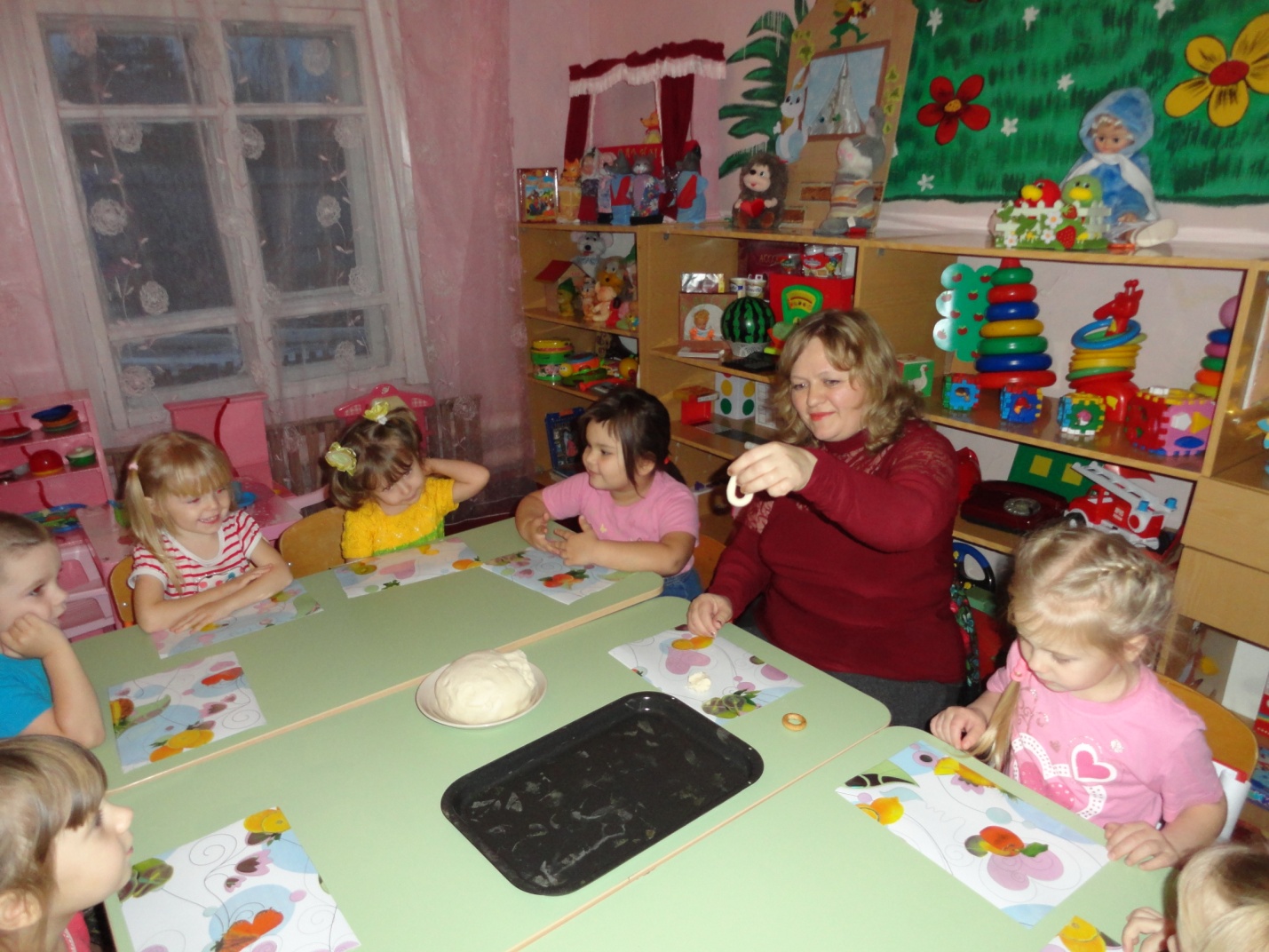 